Муниципальное бюджетное общеобразовательное учреждение средняя общеобразовательная школа №4 города НовошахтинскаОтчето результатах проведенияВсероссийских проверочных работв 7-х классах по предмету «История»2019-2020 учебный годОбщая информация о муниципальной общеобразовательной организации Количественный состав участников ВПР – 2018-2019 в соотношении с качественным уровнем полученных отметок в ООТаблица 13. Распределение первичных баллов участников ВПР – 2018-2019.На рисунке 1 показано распределение первичных баллов ВПР по истории в 7-х классах. Проверка работ учащихся осуществлялась учителями МБОУ СОШ №4.Выводы:1. Исходя из гистограммы (рис.1) по истории в 7-х классах, можно предположить, что распределение первичных баллов соответствует нормальному.2. Явные «пики» на границе перехода от одной отметки к другой не наблюдаются. 3. Распределение первичных баллов по истории в 7-х классах равномерное, что  свидетельствует о достаточном уровне знаний учащихся и об объективности проверки работ учащихся.Анализ проверенных работ свидетельствует о том, что учащиеся владеют историко-понятийным аппаратом на достаточном уровне: умеют устанавливать аналогии, классифицировать, работать с историческими источниками. Однако, слабо владеют умением устанавливать причинно-следственные связи, строить логические рассуждения.3. Сравнение статистических показателей общероссийских, региональных, муниципальных и школьных результатов ВПР по предмету «История».         На основании статистических данных отметок за ВПР по истории в 7-х классах можно сделать вывод о том, что большинство учащихся успешно справились с предложенными заданиями. Тем не менее, есть учащиеся, получившие отметку «неудовлетворительно». Наличие данной отметки свидетельствует о том, что при подготовке учащихся к написанию ВПР нужно учитывать индивидуальные возможности учащихся и осуществлять дифференцированных подход в учении.4. Выполнение учащимися заданий ВПР в разрезе аналитических данных области и муниципалитета.Исходя из таблицы, учащиеся 7-х классов МБОУ СОШ №4 по предмету «История» успешно справились с заданиями ВПР. Процентное соотношение набранных баллов несколько ниже  результатов по Ростовской области и муниципалитету. 5. Общие выводы и рекомендации:1. Согласно статистическим данным проверки Всероссийских проверочных работ учащихся 7-х классов по предмету «История» выявлено, что в целом учащиеся успешно справились с предложенными заданиями. 2. Отметки, полученные в ходе проверки ВПР по предмету «Математика» в основном соответствуют четвертным отметкам учащихся. 3. Качественный уровень отметок свидетельствует о достаточном уровне освоения программного материала по предмету.4. С учащимися, получившими отметку «неудовлетворительно», проведены индивидуальные консультативные занятия, проведена работа над допущенными ошибками в ходе написания ВПР.5. Продолжить работу, направленную на формирование образовательных компетенций учащихся в рамках предметной области.Муниципальное образование (город/район)город НовошахтинскНаименование МООМБОУ СОШ №4Логин МОО sch613232Наименование оценочной процедурыКлассПредметКоличество обучающихся, принимавших участие в работеКоличество обучающихся, справившихся с работойКоличество обучающихся, справившихся с работойКоличество обучающихся, написавших работу на «4» и «5» балловКоличество обучающихся, написавших работу на «4» и «5» балловКоличество обучающихся, написавших работу на неудовлетворительную отметкуКоличество обучающихся, написавших работу на неудовлетворительную отметкуНаименование оценочной процедурыКлассПредметКоличество обучающихся, принимавших участие в работекол-во%кол-во%кол-во%ВПР7 «А»История23 человека23100%1357%00%ВПР7«Б»История18 человек1478%%528%422%МБОУ СОШ №4(41 уч.)МБОУ СОШ №4(41 уч.)МБОУ СОШ №4(41 уч.)МБОУ СОШ №4(41 уч.)МБОУ СОШ №4(41 уч.)МБОУ СОШ №4(41 уч.)МБОУ СОШ №4(41 уч.)МБОУ СОШ №4(41 уч.)МБОУ СОШ №4(41 уч.)МБОУ СОШ №4(41 уч.)МБОУ СОШ №4(41 уч.)МБОУ СОШ №4(41 уч.)МБОУ СОШ №4(41 уч.)МБОУ СОШ №4(41 уч.)МБОУ СОШ №4(41 уч.)МБОУ СОШ №4(41 уч.)Всероссийские проверочные работы 2019 (7 класс)Всероссийские проверочные работы 2019 (7 класс)Всероссийские проверочные работы 2019 (7 класс)Всероссийские проверочные работы 2019 (7 класс)Всероссийские проверочные работы 2019 (7 класс)Всероссийские проверочные работы 2019 (7 класс)Всероссийские проверочные работы 2019 (7 класс)Всероссийские проверочные работы 2019 (7 класс)Всероссийские проверочные работы 2019 (7 класс)Всероссийские проверочные работы 2019 (7 класс)Всероссийские проверочные работы 2019 (7 класс)Всероссийские проверочные работы 2019 (7 класс)Всероссийские проверочные работы 2019 (7 класс)Всероссийские проверочные работы 2019 (7 класс)Всероссийские проверочные работы 2019 (7 класс)Всероссийские проверочные работы 2019 (7 класс)Всероссийские проверочные работы 2019 (7 класс)Всероссийские проверочные работы 2019 (7 класс)Всероссийские проверочные работы 2019 (7 класс)Дата: 25.04.2019Дата: 25.04.2019Дата: 25.04.2019Дата: 25.04.2019Дата: 25.04.2019Дата: 25.04.2019Дата: 25.04.2019Дата: 25.04.2019Дата: 25.04.2019Дата: 25.04.2019Дата: 25.04.2019Дата: 25.04.2019Дата: 25.04.2019Дата: 25.04.2019Дата: 25.04.2019Дата: 25.04.2019Дата: 25.04.2019Дата: 25.04.2019Дата: 25.04.2019Предмет: ИсторияПредмет: ИсторияПредмет: ИсторияПредмет: ИсторияПредмет: ИсторияПредмет: ИсторияПредмет: ИсторияПредмет: ИсторияПредмет: ИсторияПредмет: ИсторияПредмет: ИсторияПредмет: ИсторияПредмет: ИсторияПредмет: ИсторияПредмет: ИсторияПредмет: ИсторияПредмет: ИсторияПредмет: ИсторияПредмет: ИсторияРаспределение первичных балловРаспределение первичных балловРаспределение первичных балловРаспределение первичных балловРаспределение первичных балловРаспределение первичных балловРаспределение первичных балловРаспределение первичных балловРаспределение первичных балловРаспределение первичных балловРаспределение первичных балловРаспределение первичных балловРаспределение первичных балловРаспределение первичных балловРаспределение первичных балловРаспределение первичных балловРаспределение первичных балловРаспределение первичных балловРаспределение первичных балловМаксимальный первичный балл: 25Максимальный первичный балл: 25Максимальный первичный балл: 25Максимальный первичный балл: 25Максимальный первичный балл: 25Максимальный первичный балл: 25Максимальный первичный балл: 25Максимальный первичный балл: 25Максимальный первичный балл: 25Максимальный первичный балл: 25Максимальный первичный балл: 25Максимальный первичный балл: 25Максимальный первичный балл: 25Максимальный первичный балл: 25Максимальный первичный балл: 25Максимальный первичный балл: 25Максимальный первичный балл: 25Максимальный первичный балл: 25Максимальный первичный балл: 25Общая гистограмма первичных балловОбщая гистограмма первичных балловОбщая гистограмма первичных балловОбщая гистограмма первичных балловОбщая гистограмма первичных балловОбщая гистограмма первичных балловОбщая гистограмма первичных балловОбщая гистограмма первичных балловОбщая гистограмма первичных балловОбщая гистограмма первичных балловОбщая гистограмма первичных балловОбщая гистограмма первичных балловОбщая гистограмма первичных балловОбщая гистограмма первичных балловОбщая гистограмма первичных балловОбщая гистограмма первичных балловОбщая гистограмма первичных балловОбщая гистограмма первичных балловОбщая гистограмма первичных баллов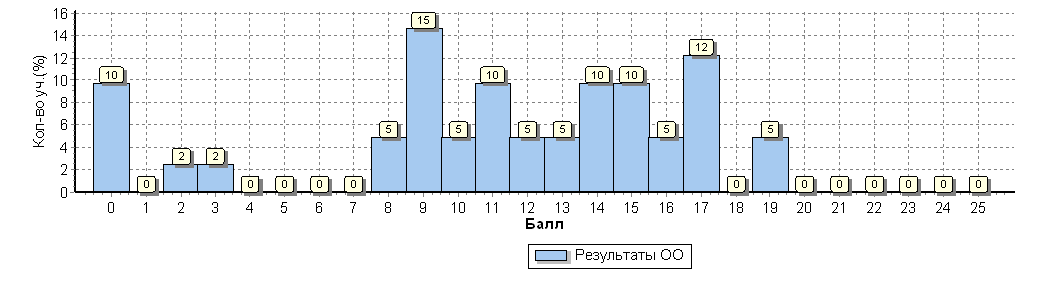 Распределение первичных баллов по вариантамРаспределение первичных баллов по вариантамРаспределение первичных баллов по вариантамРаспределение первичных баллов по вариантамРаспределение первичных баллов по вариантамРаспределение первичных баллов по вариантамРаспределение первичных баллов по вариантамРаспределение первичных баллов по вариантамРаспределение первичных баллов по вариантамРаспределение первичных баллов по вариантамРаспределение первичных баллов по вариантамРаспределение первичных баллов по вариантамРаспределение первичных баллов по вариантамРаспределение первичных баллов по вариантамРаспределение первичных баллов по вариантамРаспределение первичных баллов по вариантамРаспределение первичных баллов по вариантамРаспределение первичных баллов по вариантамВариант02389101112131415161719Кол-во уч.Кол-во уч.9311213111232212110124111132222020Комплект411262422442524141МБОУ СОШ №4(41 уч.)МБОУ СОШ №4(41 уч.)МБОУ СОШ №4(41 уч.)МБОУ СОШ №4(41 уч.)МБОУ СОШ №4(41 уч.)МБОУ СОШ №4(41 уч.)МБОУ СОШ №4(41 уч.)Всероссийские проверочные работы 2019 (7 класс)Всероссийские проверочные работы 2019 (7 класс)Всероссийские проверочные работы 2019 (7 класс)Всероссийские проверочные работы 2019 (7 класс)Всероссийские проверочные работы 2019 (7 класс)Всероссийские проверочные работы 2019 (7 класс)Всероссийские проверочные работы 2019 (7 класс)Всероссийские проверочные работы 2019 (7 класс)Всероссийские проверочные работы 2019 (7 класс)Всероссийские проверочные работы 2019 (7 класс)Всероссийские проверочные работы 2019 (7 класс)Всероссийские проверочные работы 2019 (7 класс)Всероссийские проверочные работы 2019 (7 класс)Всероссийские проверочные работы 2019 (7 класс)Всероссийские проверочные работы 2019 (7 класс)Всероссийские проверочные работы 2019 (7 класс)Всероссийские проверочные работы 2019 (7 класс)Всероссийские проверочные работы 2019 (7 класс)Всероссийские проверочные работы 2019 (7 класс)Всероссийские проверочные работы 2019 (7 класс)Всероссийские проверочные работы 2019 (7 класс)Дата: 25.04.2019Дата: 25.04.2019Дата: 25.04.2019Дата: 25.04.2019Дата: 25.04.2019Дата: 25.04.2019Дата: 25.04.2019Дата: 25.04.2019Дата: 25.04.2019Дата: 25.04.2019Дата: 25.04.2019Дата: 25.04.2019Дата: 25.04.2019Дата: 25.04.2019Дата: 25.04.2019Дата: 25.04.2019Дата: 25.04.2019Дата: 25.04.2019Дата: 25.04.2019Дата: 25.04.2019Дата: 25.04.2019Предмет: ИсторияПредмет: ИсторияПредмет: ИсторияПредмет: ИсторияПредмет: ИсторияПредмет: ИсторияПредмет: ИсторияПредмет: ИсторияПредмет: ИсторияПредмет: ИсторияПредмет: ИсторияПредмет: ИсторияПредмет: ИсторияПредмет: ИсторияПредмет: ИсторияПредмет: ИсторияПредмет: ИсторияПредмет: ИсторияПредмет: ИсторияПредмет: ИсторияПредмет: ИсторияВыполнение заданийВыполнение заданийВыполнение заданийВыполнение заданийВыполнение заданийВыполнение заданийВыполнение заданийВыполнение заданийВыполнение заданийВыполнение заданийВыполнение заданийВыполнение заданийВыполнение заданийВыполнение заданийВыполнение заданийВыполнение заданийВыполнение заданийВыполнение заданийВыполнение заданийВыполнение заданийВыполнение заданий(в % от числа участников)(в % от числа участников)(в % от числа участников)(в % от числа участников)(в % от числа участников)(в % от числа участников)(в % от числа участников)(в % от числа участников)(в % от числа участников)(в % от числа участников)(в % от числа участников)(в % от числа участников)(в % от числа участников)(в % от числа участников)(в % от числа участников)(в % от числа участников)(в % от числа участников)(в % от числа участников)(в % от числа участников)(в % от числа участников)(в % от числа участников)Максимальный первичный балл: 25Максимальный первичный балл: 25Максимальный первичный балл: 25Максимальный первичный балл: 25Максимальный первичный балл: 25Максимальный первичный балл: 25Максимальный первичный балл: 25Максимальный первичный балл: 25Максимальный первичный балл: 25Максимальный первичный балл: 25Максимальный первичный балл: 25Максимальный первичный балл: 25Максимальный первичный балл: 25Максимальный первичный балл: 25Максимальный первичный балл: 25Максимальный первичный балл: 25Максимальный первичный балл: 25Максимальный первичный балл: 25Максимальный первичный балл: 25Максимальный первичный балл: 25Максимальный первичный балл: 25ООООООООКол-во уч.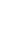 11234567789101112ООООООООКол-во уч.Макс
балл22121221123324Вся выборкаВся выборкаВся выборкаВся выборка5561208282687061528385854734383235Ростовская обл.Ростовская обл.Ростовская обл.340928787607765568684844234413536город Новошахтинскгород Новошахтинск7198484587461458282823929352921МБОУ СОШ №4418383397232558068684423264121